CelebratingHoly Communion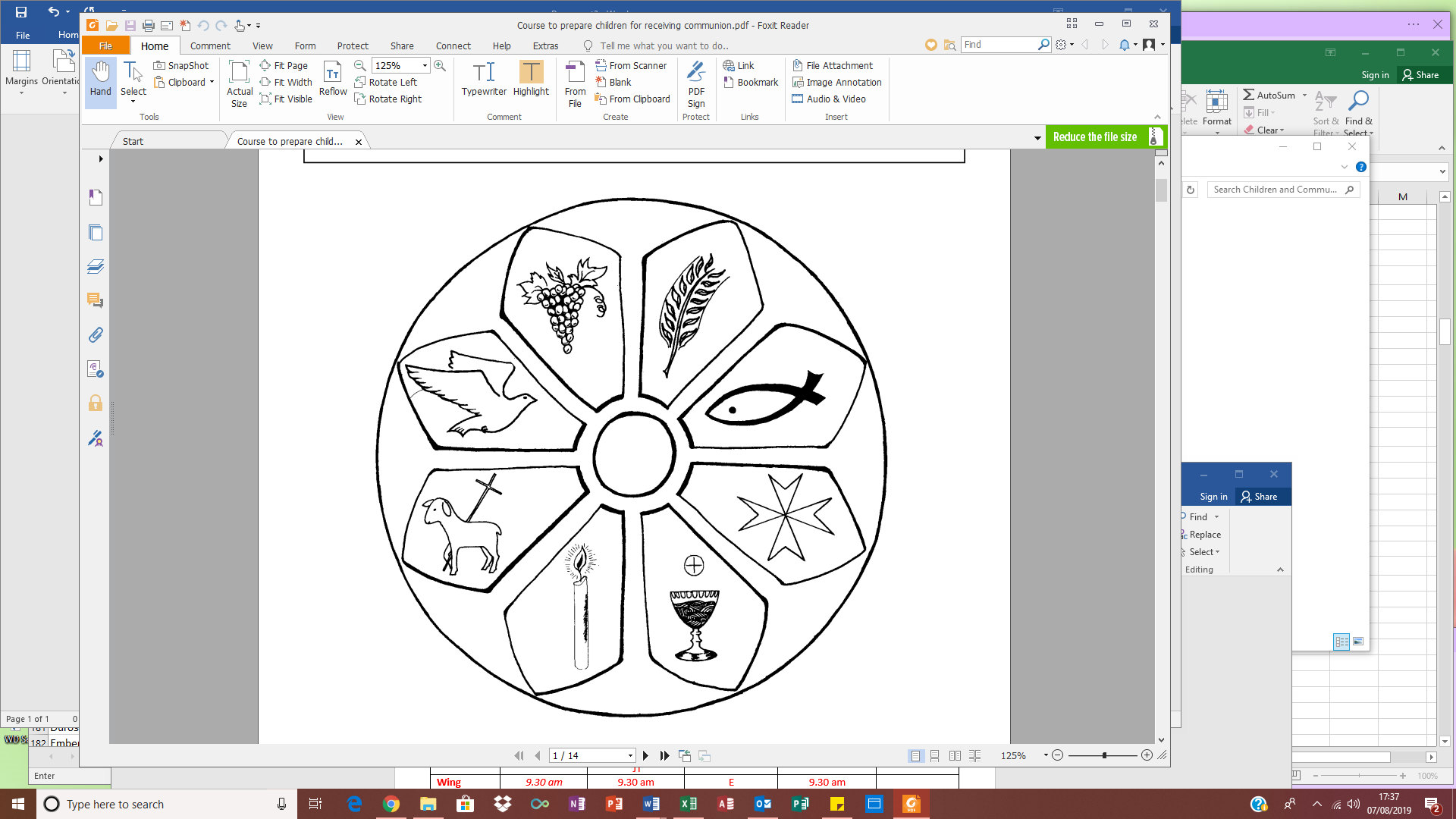 All about me . . . .My birthday is I live at My favourite food	is . . . 		My favourite colour is . . .What makes me happy:		What makes me sad:I belong . . .  in a familyWho is in your family?I came into this family on What do you want for your family? Write a prayerI belong . . . in this schoolMy MyMy teacher is My friends includeAt school we I am good at I am not so good at I belong . . . . in churchMy MyI belong to the church near school. It is dedicated to which saint? I also belong to the church where I live. It is dedicated to which saint? And the priest is calledIn church we God loves me!God knows all the people in my school by their names.God knows all the people in my Church by their names.
God knows all the people preparing to receive Communion by name.
NamesNames are a special sign of belonging.
My family’s name is:
My best friend’s family name is:
Here are the jumbled up names of some of Jesus’ disciples. Can you work out who they are? Write them underneath.treep 		nohj 		smeaj
nomis 	hippilDo you know of any other disciples?
Can you name some inspiring Christian people who have lived more recently? Signs of belongingBadges are a sign of belonging - Cubs, Brownies, football clubs.
Draw a badgeIn church, the sign of the cross is used.
When?How many different types of cross can you draw?What is baptism?How do people join a family? . .   a school? . .    a church? What happens in a baptism service?Thanking God 			Making promisesListening to God’s word, the BibleAffirming beliefs			Following Jesus’ commandStarting on a journey		Travelling this with othersPraying for God’s help		Being sent outWhat symbols are used?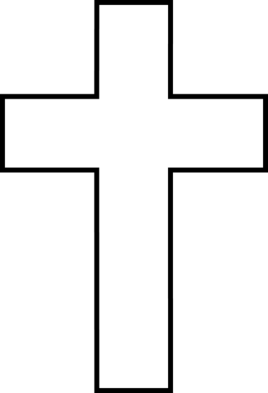 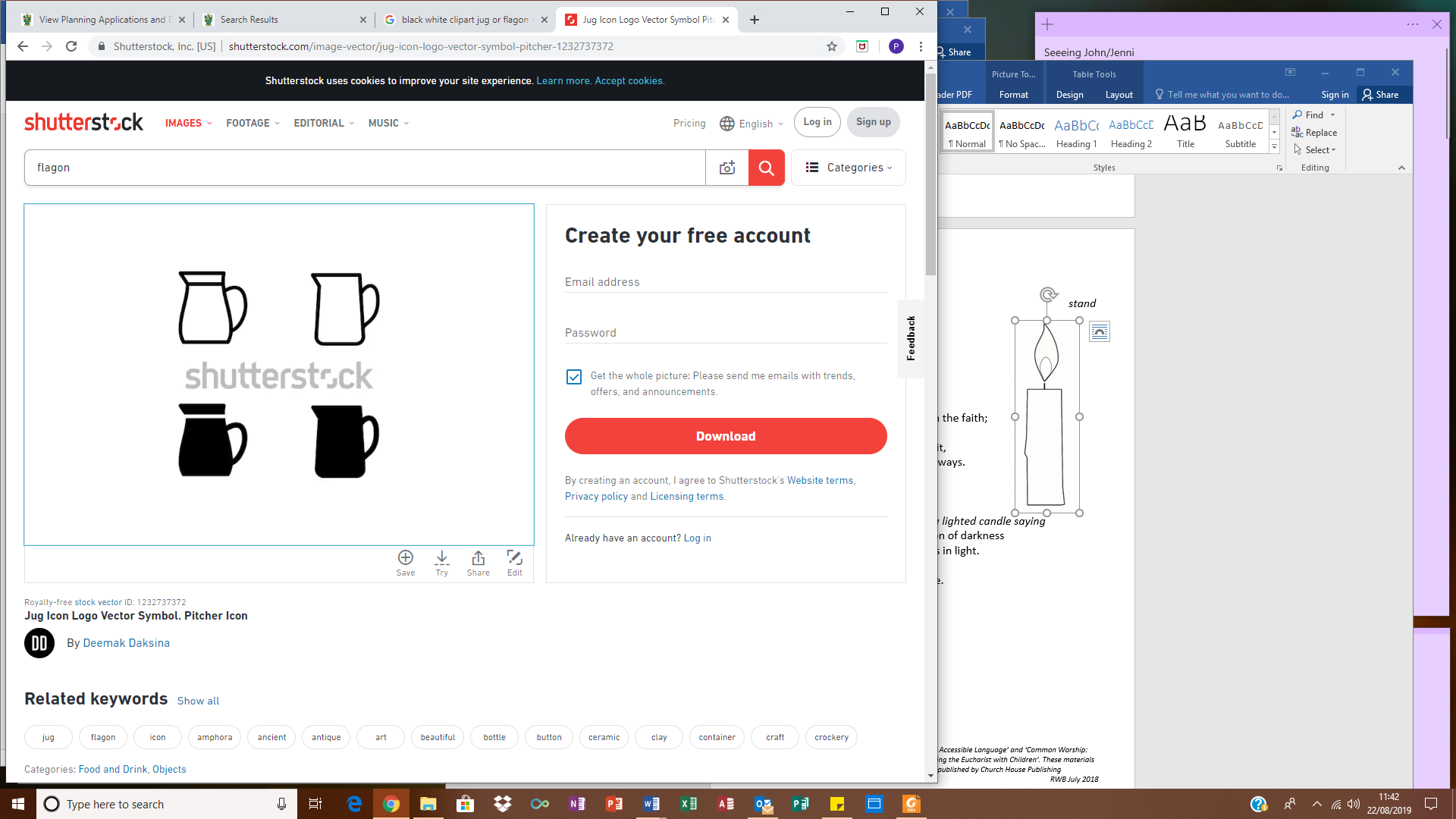 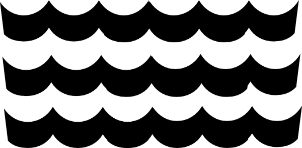 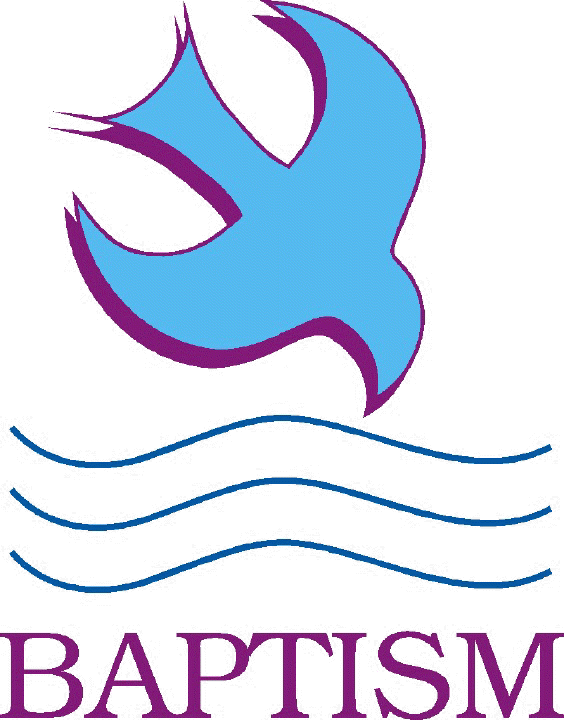 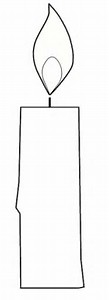 CelebratingWe celebrate different things in different places. Can you link up these celebrations with a place (some things can be celebrated in more than one place, so use 2 or 3 lines)Signs and symbolsDo you recognise these signs?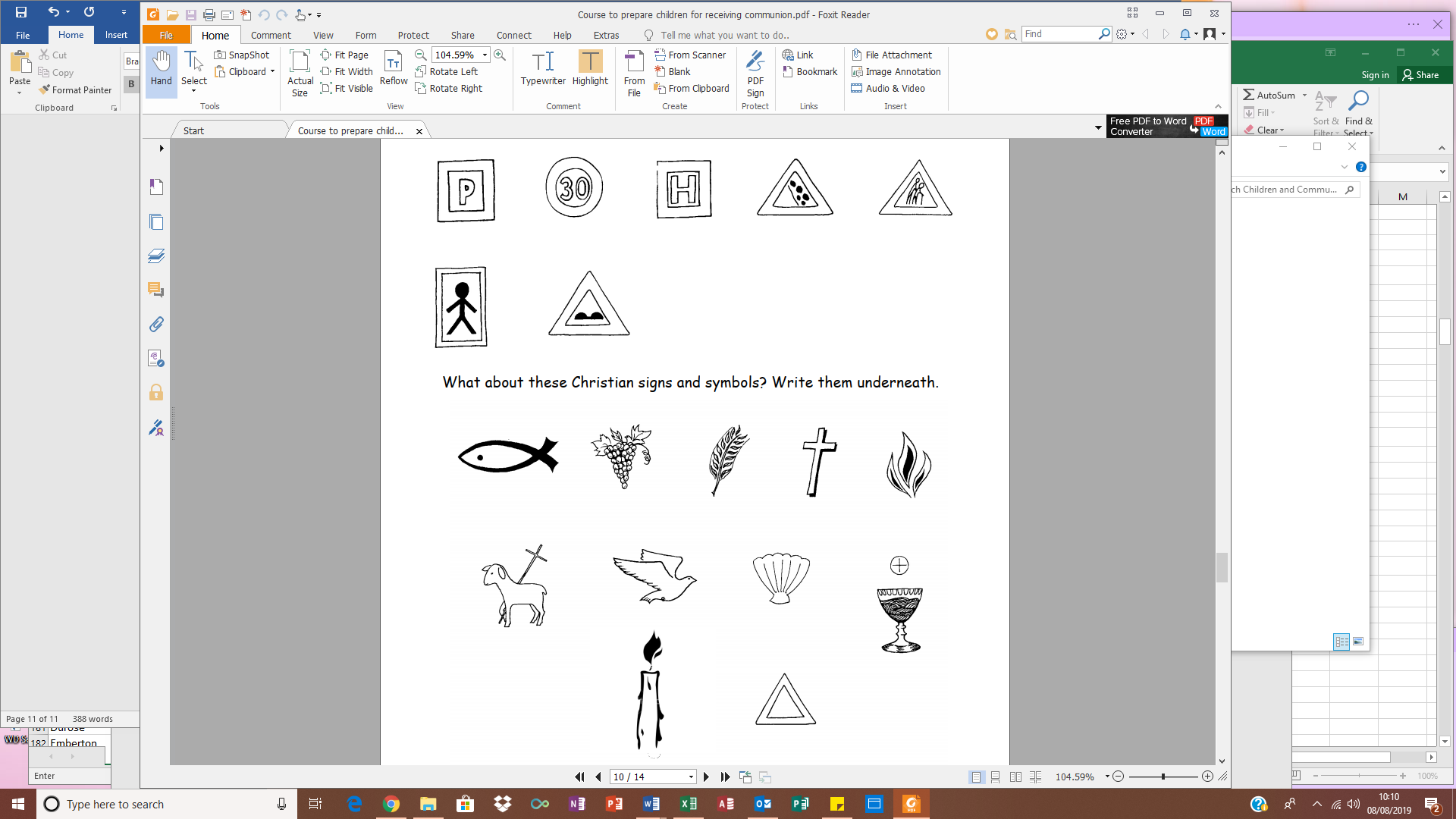 And what do these Christian signs and symbols represent?“Do this remembrance of me”Remembering is an important part of our lives. Do you have things to help you remember at home, like a baby book or a photo album? Or other things?In church we remember things too. Are there things in church that help us remember specific people and events?In a Communion Service we follow Jesus’ command to remember the Last Supper Jesus had with his friends and the death of Jesus on the cross. We use bread and wine as Jesus did:He ………………… bread, he ………………. It, he ……………….it and he …………………..shared it.What else is important about Holy Communion?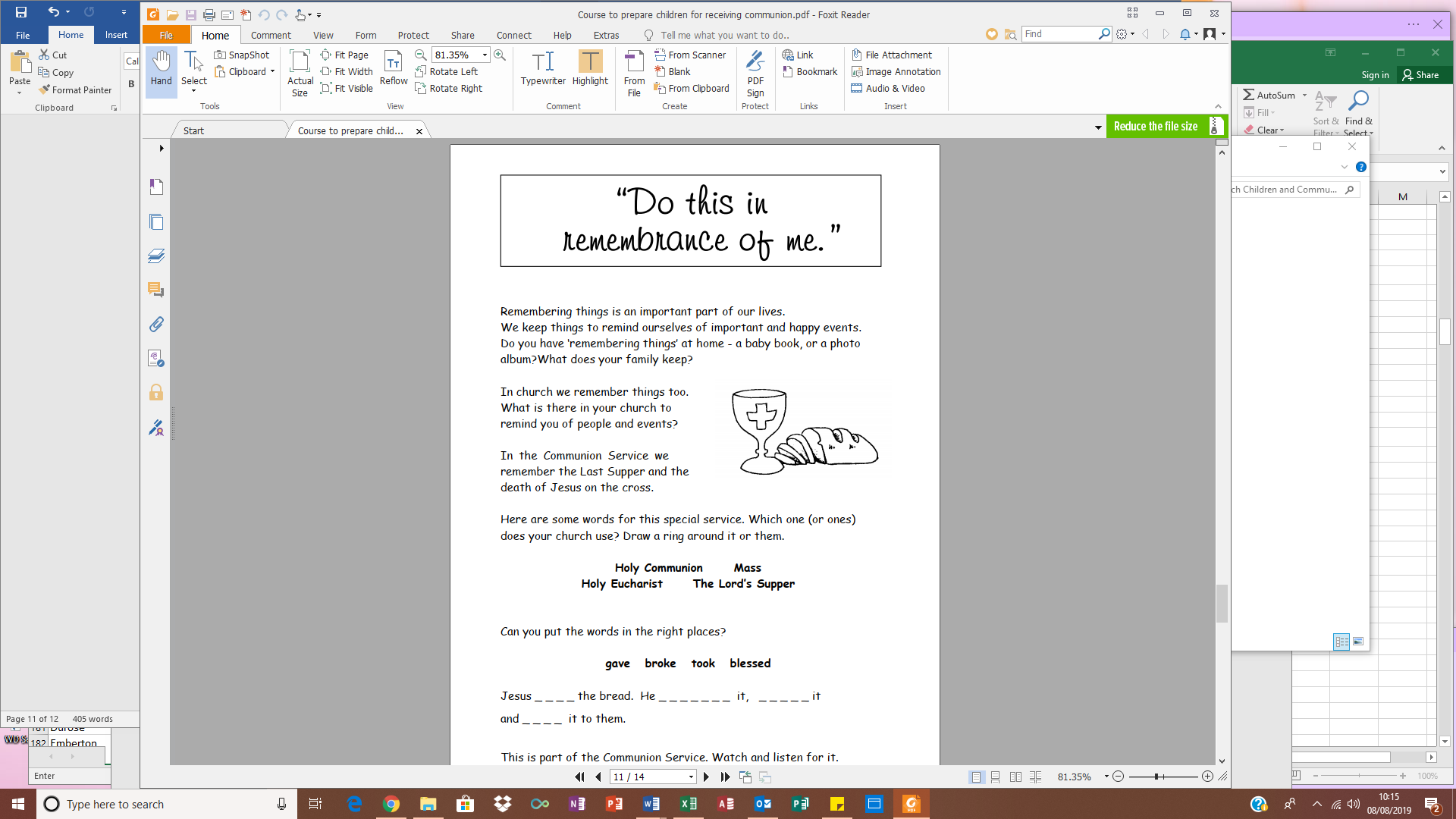 How can we respond to God’s love for us?Would you like to be baptised?Would you like to receive communion?This church and people at your parish church welcome people like you to learn more about Jesus with them. Adults can affirm their faith in Confirmation. Talk to your family about this.Talk to God about this – this is called prayer. How do I pray?How do I live as a Christian?How does God want us to live? What does God care about?      Where do we discover about these things? Who gives us a good example?   proclaim         nurture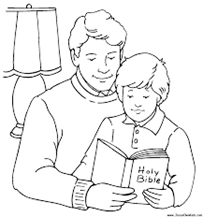 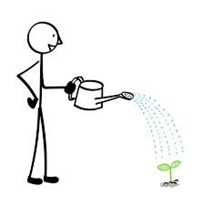 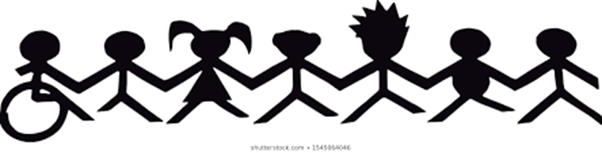 respond                 transform               safeguard creation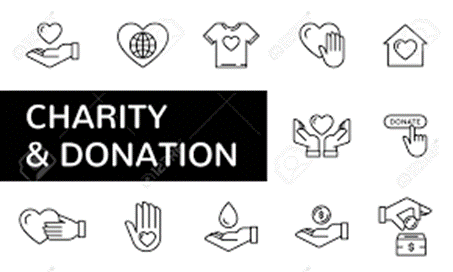 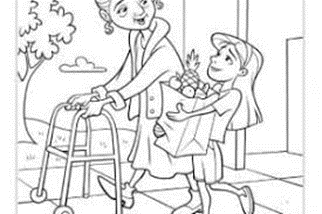 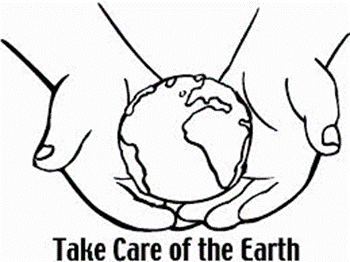 What help does God give us?So many questions . . . . so much to do. . . .being a Christian is the adventure of a lifetime!Prayer of St Richard of Chichester
Thanks be to you,
my Lord Jesus Christ,
for all the benefits which you won for me,
for all the pains and insults which you bore for me.
O, most merciful Redeemer, Friend and Brother,
may I know you more clearly,
love you more dearly,
and follow you more nearly,
day by day. Amen.You could use this space to write your own special prayer:God knows me by my name.     God knows my family by their names.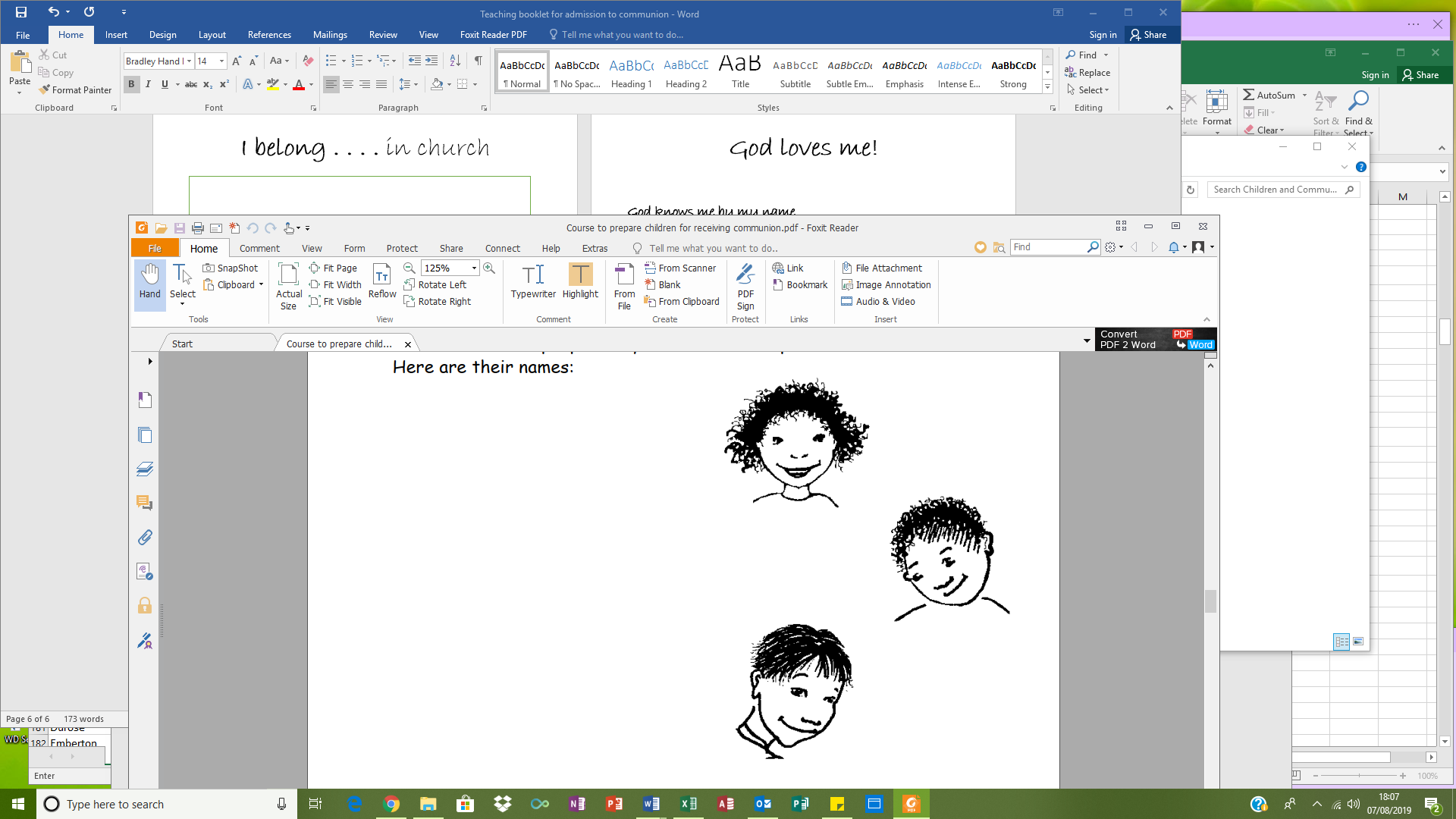 Christmas
Wedding
Leaving school
Mothering Sunday
Christingle
End of term
Holy Communion
New baby
Anniversary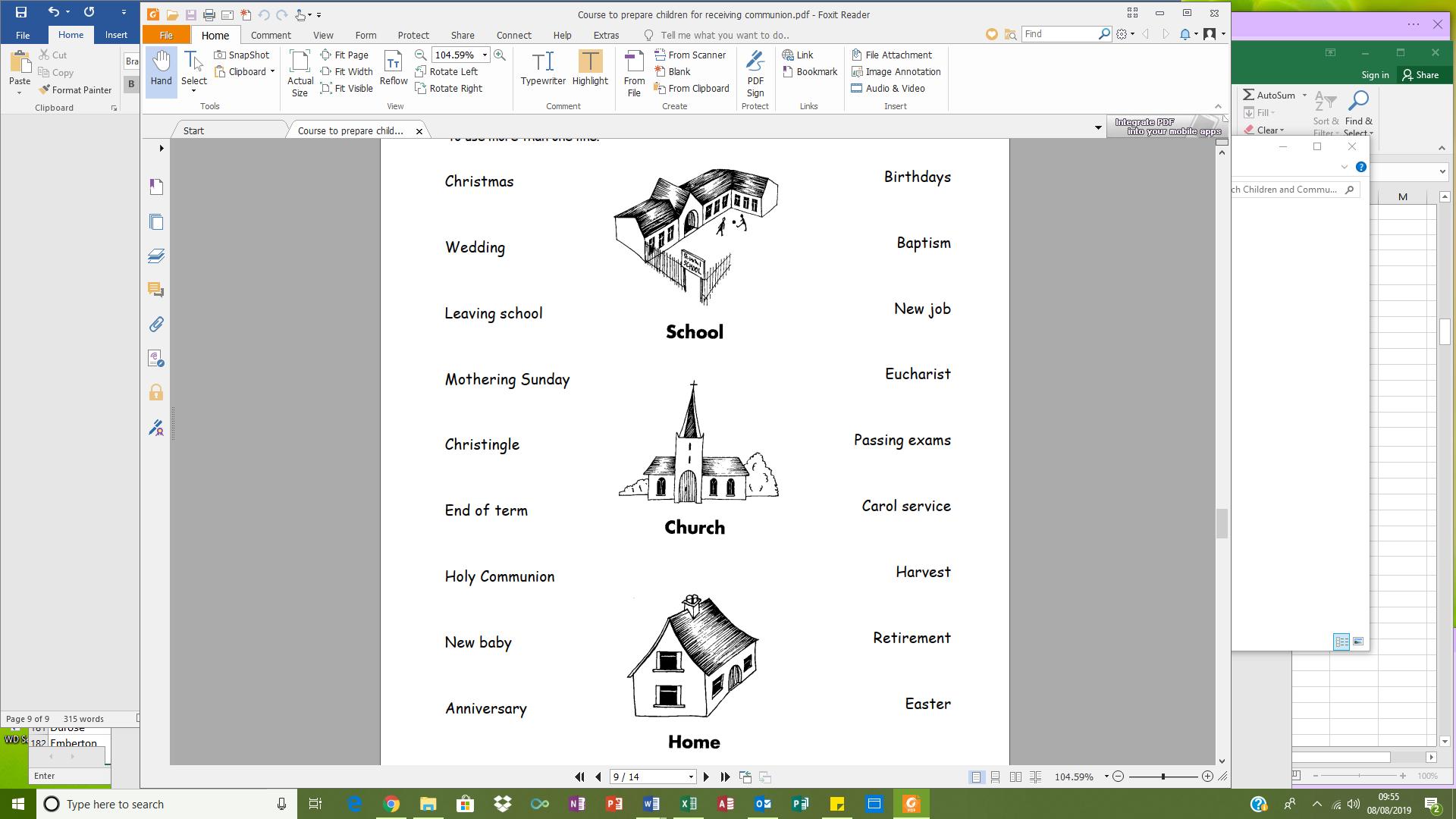 Birthdays
Baptism
New job
Eucharist
Passing exams
Carol service
Harvest
Retirement
EasterPrayer is all about talking to God and listening to him. It’s how we communicate with God. God knows our needs, but he likes us to bring them to him. One way to do this is using the Lord’s Prayer, but there are many other ways to prayPrayer is all about talking to God and listening to him. It’s how we communicate with God. God knows our needs, but he likes us to bring them to him. One way to do this is using the Lord’s Prayer, but there are many other ways to pray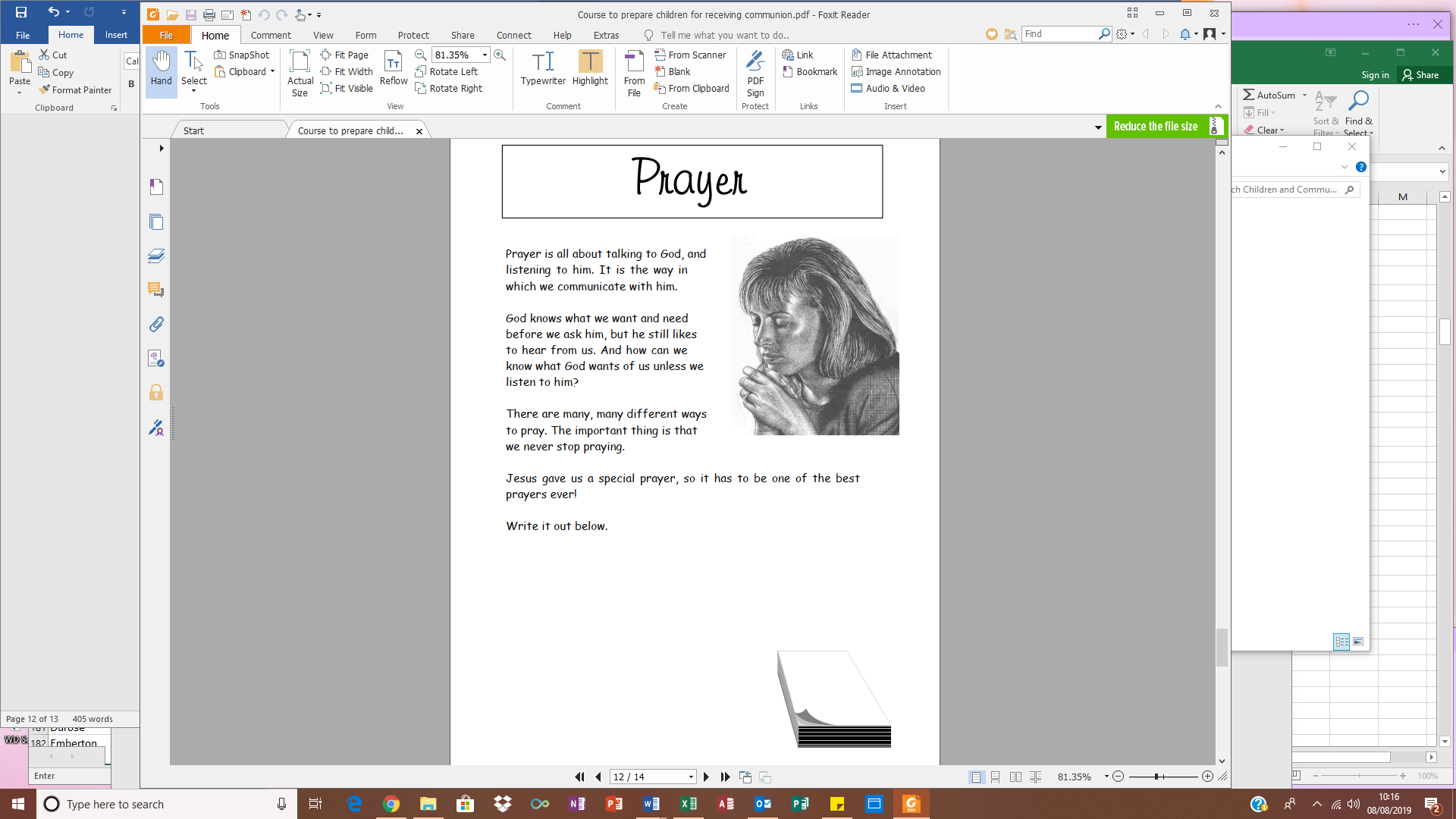 You can: praise God                 ask God                 ACTS Or just be with God say sorry            thank Godadoration/ confession/thanks/supplicationOr use your fingers: say sorry            thank Godadoration/ confession/thanks/supplicationOr use your fingers: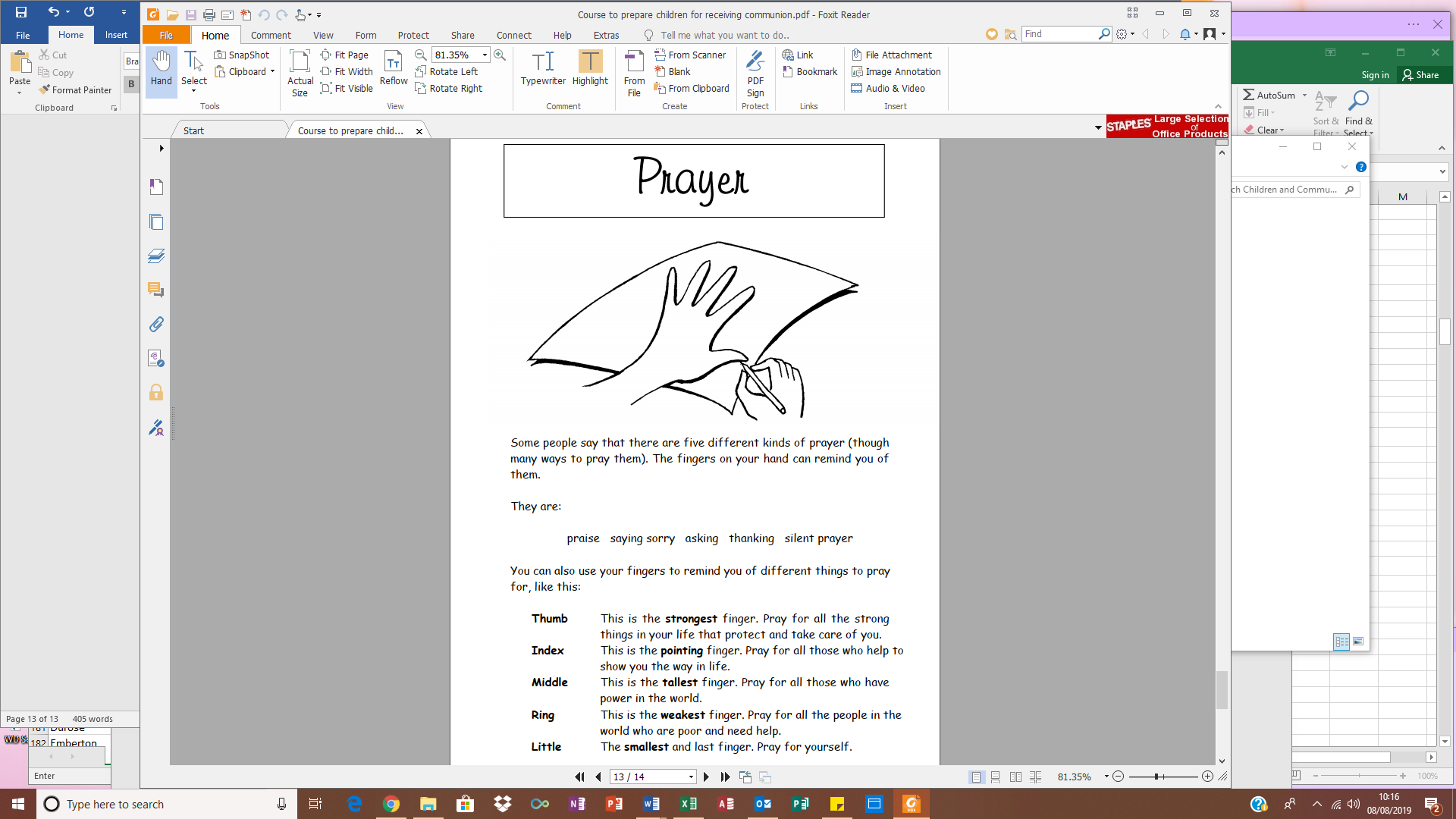 Thumb – pray for all who protects and care Index – pray for things to show us the wayMiddle – pray for all the powerful people in the worldRing – pray for relationships, the poor and vulnerable peopleLittle – pray for yourselfThumb – pray for all who protects and care Index – pray for things to show us the wayMiddle – pray for all the powerful people in the worldRing – pray for relationships, the poor and vulnerable peopleLittle – pray for yourself